The Vernon Public Schools, in partnership with family and community, is committed to provide a quality education, with high expectations, in a safe environment where all students become independent learners and productive contributors to society.JOB DESCRIPTION		Position:	Preschool Program Specialist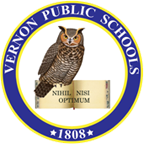 		Reports to:	Director of Pupil Personnel Services		Employment Status:	Regular/Full-time		FLSA Status:	Exempt 		Description:	Manage the daily delivery of an effective age appropriate instructional program that leads to a successful transition into kindergarten.		NOTE:	The below lists are not ranked in order of importanceEssential Functions:Ensure safety of studentsServe as a resource to parents, school personnel and administrators on the effects of preschool education and the educational processStay abreast of current educational trends, literature and best practicesOversee the operations of the program to ensure that the Board approved guidelines are being metAssume the role of instructional expert and leaderAssist in establishing guidelines for acceptable student behavior and disciplineOversee and maintain a positive community relations programOversee staff assignments and assist in development of the teaching schedule to include related services personnelPlan, organize, and design activities designed to meet the physical, emotional and creative needs of the childAssist in the management and  implementation of local, state and federal laws to include the Connecticut State Department of Education for all preschool students including those with special needs in the school districtSupervise and evaluate all certified and classified staff under supervisionCoordinate educational programs for special needs preschool students being serviced in the district with out-of-district and other servicesManage the preschool screening programManage all federal, state and local to include Connecticut State Department of Education reports related to the preschool program as requiredMake supply, material, and textbook recommendationsManage the enrollment of special needs students to ensure proper placement proper class sizeAssist in the development of the special education needs of the programMaintain cumulative and accurate recordsMaintain the strictest confidence concerning personnel. Students and operational concerns of the districtPromote good public relations by personal appearance, attitude and conversationReport all cases of suspected child abuse to appropriate school personnel and proper government authorityAttend meetings and in-services are requiredOther Duties and Responsibilities:Serve as a role model for students and staffRespond to routine questions and requests in an appropriate and timely mannerEstablish and maintain cooperative professional relationshipsMaintain a level of approachability by administration and staffRepresent the district in meetings with other school systems, institutions, agencies, community organizations and the general public as directed by the SuperintendentPerform other duties as assigned by the Director of Pupil Personnel ServicesQualifications/Certificates:Connecticut State Department of Education Intermediate AdministratorMaster’s Degree in Administration, Supervision and/or related discipline preferred2 years’ successful administrative experienceSuch alternatives to the above qualifications as the Superintendent and/or Vernon Board of Education may find appropriateRequired Knowledge, Skills, and Abilities:Ability to communicate ideas and directives clearly and effectively, both orally and in writingEffective, active listening skillsAbility to work effectively with othersOrganizational and problem solving skillsExcellent public relations skillsAdditional Working Conditions:Interaction among childrenRepetitive hand motion, e.g., computer keyboard, typing, calculator, writingRegular requirement to sit, stand, walk, read, hear, see, speak, reach, stretch with hands and arms, crouch, kneel, climb and stoopFrequent interruption of duties by staff, students, visitors and/or telephoneOccasional requirement to travel, both daily and overnightOccasional need to work overtime, evenings and/or weekendsOccasional requirement to lift, carry, push and/or pulling various supplies and/or equipment up to a maximum of 20 poundsRequirement to assist in the restraint, movement or other emergency weight bearing assistance of studentsEquipment Operated:Computer/Laptop	Printer		ScannerRequired Testing			Continuing Educ./Training			ClearancesNone			Professional Learning				Fingerprint/Background Evaluation:Performance will be evaluated annually in accordance with the provisions set by the Vernon Board of Education My signature below represents that I have reviewed the contents of my job description and that I understand the requirements of my position.________________________________				________________________________	Signature	 						Date